Announcements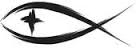 Meetings & EventsSunday, April 10th													Confirmation 10:30amTuesday, April 12th													Trustees 7pmThursday, April 14th													Maundy Thursday 7pmFriday, April 15th														Good Friday at Norwalk 7pmATTENDANCE SHEETS	Please remember to fill out the attendance sheet you will find in your bulletin and leave it on the pew when you leave today.  The elders will collect them after the service.STEWARDSHIP CORNERLuke 22:11 – “Tell the master of the house, ‘The Teacher says to you, Where is the guest room, where I may eat the Passover with my disciples?’ ”  Did Jesus really need this man’s Upper Room?  If the man had refused to let Jesus use it, would the work of salvation have been derailed?  Of course not.  But what an honor for the man who owned this room!  It is the same with us.  The Lord needs none of us, but what an honor it is for God to choose to use our generosity in the work of His Church.NEW PORTALS OF PRAYER	The next quarter (April – June) of Portals of Prayer are in the narthex by the door.  Please help yourself to the size that works best for you.EASTER BREAKFAST HELPERS	SWAT is once again going to host an Easter Breakfast for us at 9:00am on Easter Sunday.  To accomplish this meal, many volunteers are needed.  We need tables and chairs set on Saturday, April 9th for the Confirmation luncheon which will be left in place for Easter Breakfast.  We will need people to prepare food, serve food, and clean-up following the Easter Breakfast.  If you can help with any of these tasks, please sign-up on the sheets by the church entrance.SUNDAY SCHOOL TEACHERS STILL NEEDED	We could use a few more Sunday School teachers and helpers for the months of April and May.  We are already in April today.  If you would like to volunteer, please let Pastor Sherry or Jessica know.SUNDAY MORNING BIBLE STUDY	We will continue a new bible study on Sunday mornings after worship entitled “Song of Solomon – Love Is Strong as Death”.  Please join us for this look at the way in which God loves us and how we should view love and marriage.THE PASSION OF THE CHRIST TOMORROW NIGHT	In cooperation with Trinity Arcadia and Redeemer Lutheran of Interlochen, we are offering free tickets to the movie “The Passion of the Christ” which will be shown at the Garden Theater in Frankfort TOMORROW, April 11th at 7:00pm.  This is an “R” rated movie due to the violence portrayed in both the scourging of Christ by Roman soldiers and the crucifixion when Christ is nailed to the cross.  You may get your free tickets in the church office.LUTHERAN ADULT GATHERING	Registration is now open for the Lutheran Adult Gathering on Mackinac Island, Friday, October 14th to Sunday, October 16th.  The theme of the gathering is “In His Presence Throughout All Generations”.  You can check out the events over the whole weekend and get further details at www.michigandistrict.org/lag22.Lenten & Holy Week ServicesApril 10th		Palm Sunday & Confirmation w/Communion			10:30amApril 14th		Maundy Thursday Service w/Communion				7pmApril 15th		Good Friday Service at Norwalk								7pmApril 17th		Easter Sunday Worship w/Communion					10:30amSERVING THIS MONTH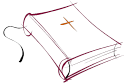 Greeters: Cathy Baker & Diane HansonAltar Guild: Bev LeSargeSERVING TODAY						SERVING NEXT WEEK 4/17/2022Pastor:  Rev. Jacob Sherry				Pastor:  Rev. Jacob SherryElder:  Steve Myers							Elder:  Steve MyersAccomp:  William Bankstahl				Accomp:  William BankstahlAcolyte:  										Acolyte:  Anna BradfordReader:  Diane Hanson					Reader:  Kathy SchoedelATTENDANCE: 4/3/2022WORSHIP: 73							BIBLE STUDY: 0FIRST FRUITS TRACKER WEEK ENDING:  4/3/2022Offering Receipts:		$1,959.00				YTD Budget Receipts:	$45,600.75Weekly Budget Needs:	$2,755.42				YTD Budget Needs:		$38,575.88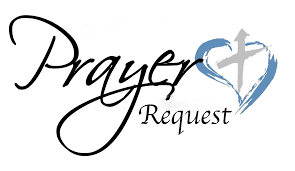 Special PrayersNellie Blakley								Joan Malmgren 							Barbara PotterMcAnn Bradford							Lynda Byrd Meister						Marge ReckowMike Ennis									Pam Monroe								Steve SchimkeJeanne Firman								Jim Poellet									Cecil SomselSteve Fredericks							Shirley Poellet								Karen VoigtJanet Kline									John Porter									Sheldon VoigtFor the confirmands – Aleah Blackmore, Anna Bradford, & Aubry LeSargeFor the 90th Birthday of Bob Hilliard todayPrayers for Our MilitaryAndrew Burch, Jr., grandson of John & Loree Sprawka.Mark Granzotto with U.S. Navy in Bahrain, grandson of Rita MerkeyCarol Sprawka, daughter-in-law of John & Loree SprawkaDerek Sprawka, grandson of John & Loree SprawkaAlyssa & Trevor Eisenlohr siblings both with the U.S. Navy, friends of Janette & Fred MayIan Nelson, nephew of Jack and Pebbla NelsonTyge Nelson & family, nephew of Jack and Pebbla NelsonCapt. Tim Brandt at Madigan Medical Center, Fort Lewis, WA, son of Bruce & Debbie BrandtIf you wish to add someone’s name, please call or e-mail the church office.